TUTORIEL CREATION COMPTE HAL ET DEPOT DE NOTICES ET DE DOCUMENTSCréer son compte HAL et son ID-HALRubrique Mon Espace dans HAL AMU -> Mon IDHAL Tutoriel au lien suivant : https://doc.archives-ouvertes.fr/compte-et-profil/ Dépôt des notices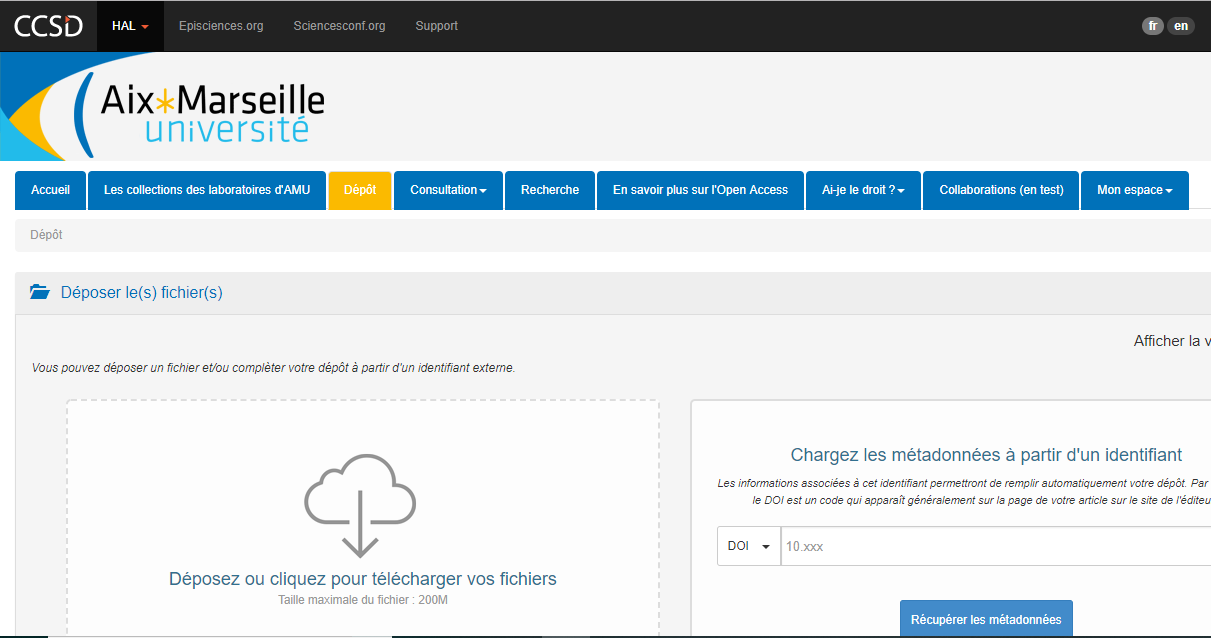 Il est possible de charger les métadonnées à partir du numéro DOI afin que la notice se remplisse de manière automatique. Sinon, aller dans la rubrique « Compléter les métadonnées du document » et remplir manuellement : Type de document : article, communication ... Titre du documentDomaine : Science de l’Homme et Société -> Gestion et Management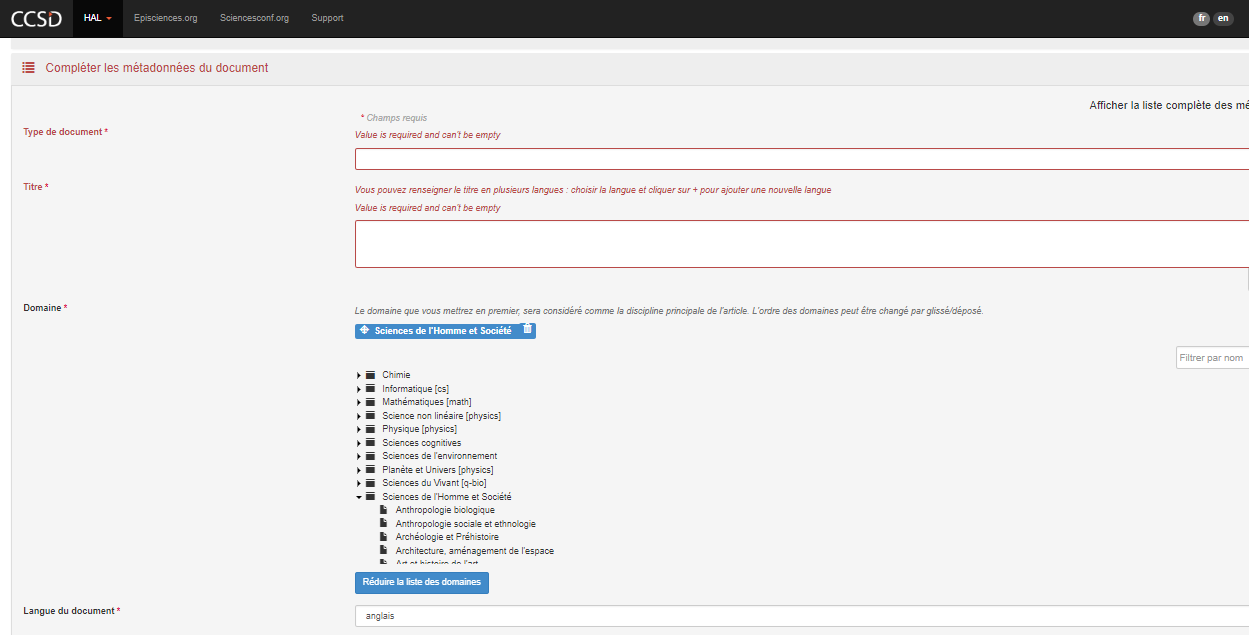 Compléter ensuite la rubrique « données auteur(s) » afin d’entrer le nom des différents auteurs. Rajoutez les affiliations manquantes : AMU, CERGAM ....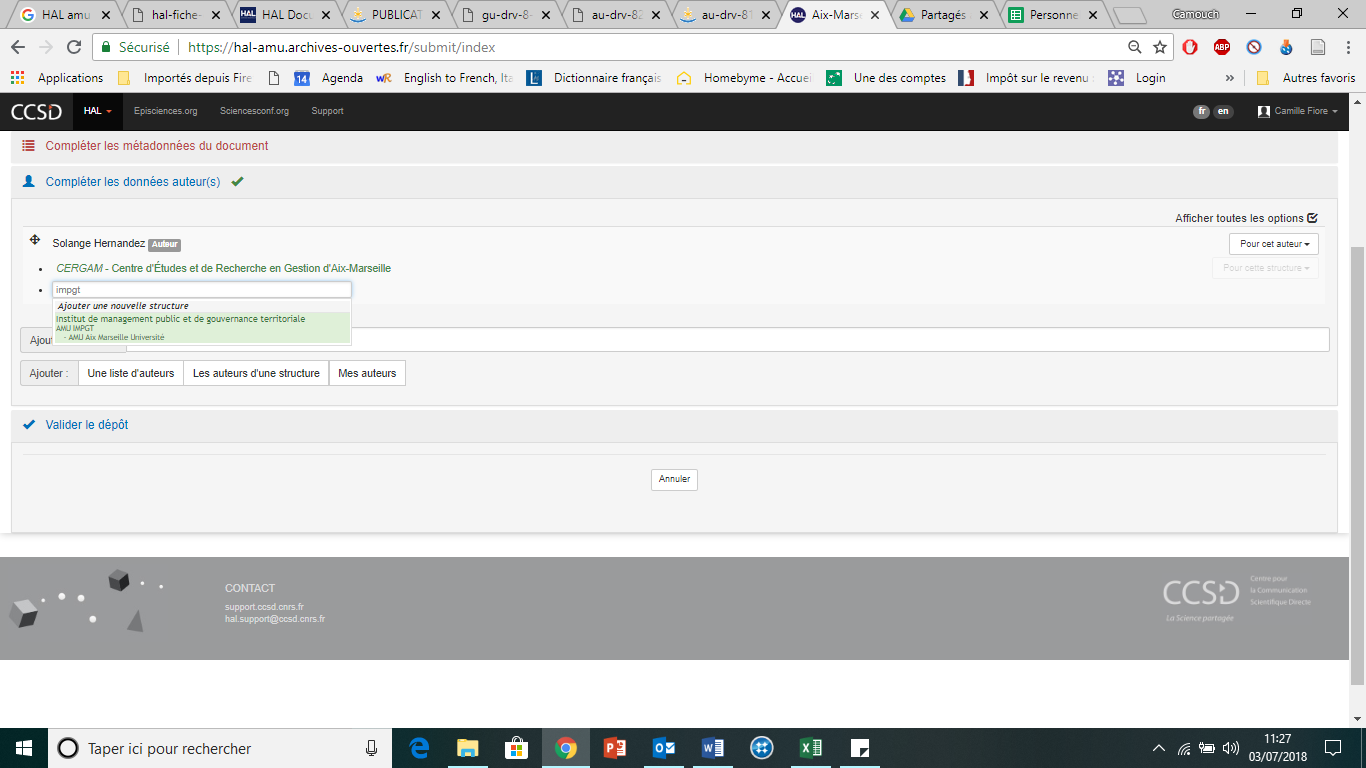 Enfin, validez le dépôt. Les liens suivants donnent accès à une documentation plus détaillée : https://doc.archives-ouvertes.fr/https://recherche.univ-amu.fr/publications-bibliometrieEnfin, un service AMU « Archive Ouverte » est à votre disposition pour toutes questions, formations, accompagnement ou aide au dépôt : archiveouverte@univ-amu.fr